Опубликовано в «Испытателе» от 01 августа 2018 г. и «Ахтубинской правде» от 23 августа 2018 г., снят фильм на АТВ.К 250-летию слободы ВладимировкаКАРЛ МАКСИМОВИЧ БЭР – ОДИН ИЗ ПЕРВЫХ ИССЛЕДОВАТЕЛЕЙ НАШЕГО КРАЯ	Изучая с сыновьями в школе наш край я узнал, что бугры, которые тянутся вдоль левого берега Волги, и на которых располагаются большинство поселков и городов Астраханской области, в том числе и наша Владимировка в составе Ахтубинска многие ошибочно называют Бэровскими, хотя это названия относится к другим образования в Астраханской области. Бэр же определил причину такого явления как пологий левый берег рек и высокий правый. Как коллекционеру денежных знаков России и стран ранее входящих в её состав, фамилия Бэр мне показалась знакомой. У меня в руках банкнота в 2 кроны банка Эстонии, образца 1992 года. На её лицевой стороне изображен знаменитый Российский ученый Карл Эрнст фон Бэр, или, как его называли в России, Карл Макси́мович Бэр, (1792 - 1876 гг.), на оборотной стороне – Тартуский университет.Изучив биографию этого замечательного человека, чьё имя у нас не заслужено забыто я узнал что Карл Макси́мович Бэр - один из основоположников эмбриологии и сравнительной анатомии, академик Петербургской Академии наук, президент Русского энтомологического общества, один из основателей Русского географического общества. Его деятельность связана и с Астраханской областью, где мы проживем. Но всё по порядкуРодился он в Эстонии, в семье прибалтийских немцев. Отец Бэра - Магнус фон Бэр, принадлежал к эстляндскому дворянству. С юным Карлом занимались домашние учителя. Он обучался математике, географии, латинскому и французскому языкам и прочим предметам, имел хорошие знания по алгебре, геометрии и тригонометрии.Когда ему было пятнадцать лет его отвезли в дворянскую школу в Ревеле (ныне Таллинн). В первой половине 1810 года Карл окончил курс школы. Он поступает в Дерптский университет, один из старейших университетов Европы, основанный еще в 1632 году. В Дерпте (ныне Тарту) Бэр решил избрать медицинскую карьеру. В 1814 году Бэр выдержал экзамен на степень доктора медицины и отправляется за границу, избрав для продолжения своего медицинского образования Вену.Затем назначение ординарным профессором анатомии и директором анатомического института в Кёнигсбергском (ныне Калининград). Открытие яйцеклетки млекопитающих и написание знаменитой «Истории развития животных». В этом томе Бэр описал свой Закон Зародышевого сходства и Санкт-Петербургская академии наук избрала его своим членом-корреспондентом.С конца 1834 года Бэр живет и работает в Санкт-Петербурге в медицинской Академии. Начинаются его путешествия по России. Цель их, кроме географических и этнографических исследований - прикладная зоология. 1837 год – любознательный учёный совершил путешествие на Новую Землю, где до него не бывал ни один натуралист. 1839 год -  Бэр исследовал острова Финского залива, 1840 год - Кольский полуостров. Затем экспедиции на Чудское озеро и берега Балтийского моря, на Волгу и Каспийское море.Более 160 лет назад он совершил четыре научных экспедиций на берега Волги и Каспия, с 1853 по 1857 год. В это время Бэр изучал геологическое строение края и проблемы рыболовства на Волге и Каспийском море. Цель этих экспедиций заключалась в обследовании рыболовства на Волге и в Каспийском море, установлении причин снижения уловов. В результате многолетних исследований, Бэр уточнил видовой состав ихтиофауны Волго-Каспийского бассейна, внес поправки в ее систематику. На рыболовных промыслах Волги и ее притоках, Бэр проводил сравнительно-анатомические исследования малоизученных видов рыб: лосося, белорыбицы, шипа. Вопреки существующему мнению, ученый доказал, что икрометание осетровых происходит не в море, а в реках. Итогом этих путешествий явилось написание «Каспийские исследования» в восьми частях с весьма богатыми научными результатамиИсследуя проблемы рыболовства Карл Максимович пришел в ужас от варварского отношения к вкуснейшей и знаменитой ныне каспийской сельди, которую до этого считали рыбой «сорной» и называли «бешенкой». Но, представим слово «Очеркам рыболовства по реке Волга и берегам Каспийского моря», которые были опубликованы в Журнале Министерства внутренних дел России в 1856 году « Каспийская сельдь - в настоящее время: Соление начинает вытеснять опустошительное для рыбы жиротопление. Мы обязаны этим Академику Бэру, который ездил по ватагам, указывал различные методы соления и ободрял рыбопромышленников посерьёзнее заняться этою новою отраслью. Труды его увенчались успехом».Благодарные Астраханцы, получившие в результате этого большие доходы, назвали именем Бэра одну из улиц недалеко от Астраханского Кремля. Да и сам Бэр считал самым важным делом своей жизни работы на Волге и Каспии, и придавал им большое значение.В 1862 году Бэр вышел в отставку почётным членом Академии, а 18 августа 1864 года в Санкт-Петербургской академии наук состоялось торжественное празднование его юбилея. После юбилея Бэр принял решение перебраться в Дерпт. 16 ноября (28 ноября) 1876 года Бэр скончался во сне.Кроме Бэровских бугров, имя Российского учёного также носит остров в Таймырской губе Карского моря, имеется мыс Бэра на Новой Земле, нырок Бэра из семейства утиных (занесён в красную книгу). В ноябре 1886 года в городе Тарту был установлен памятник Бэру работы скульптора А. М. Опекушина. Памятники Бэру (варианты памятника Опекушина) установлены также у входа в Зоологический музей Зоологического института РАН и в Библиотеке Академии наук в Санкт-Петербурге.Яркий, настойчивый в достижении поставленной цели, целеустремлённый и трудолюбивый Карл Макси́мович Бэр являл собой тот тип российских учёных, которые не покладая рук работали во славу науки, во славу России и являлись основоположниками многих современных наук. И мы должны гордится тем, что этот человек работал на нашей земле и помнить его имя. Он явно проезжал мимо Владимировки, а может и останавливался в ней.На правах если не старожила нашего города, но проживающего в нём уже более сорока лет не могу не отметить, что я десять лет прожил в Таллинне и, как и академик Бэр закончил в нём школу. А если бы вернуться по спирали времени в XlX век, то мог бы встретиться с Карлом Макси́мовичем Бэр и посидеть с ним за столом уставленным местными арбузами, икрой, осетриной и вспомнить школьные годы в столице Эстлянской губернии Ревеле.Член ахтубинского местного отделения Российского военно-исторического общества,С.Ефремов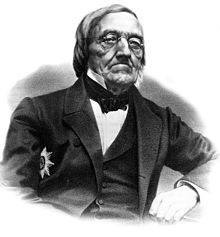 Карл Макси́мович Бэр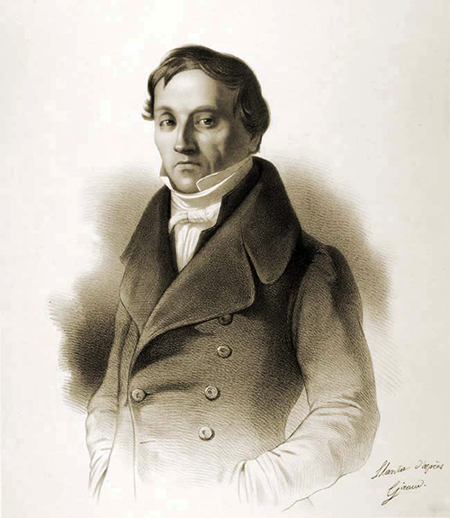 